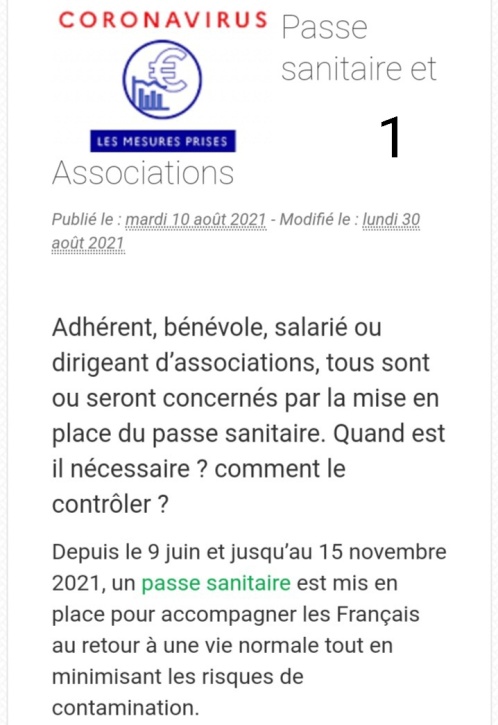 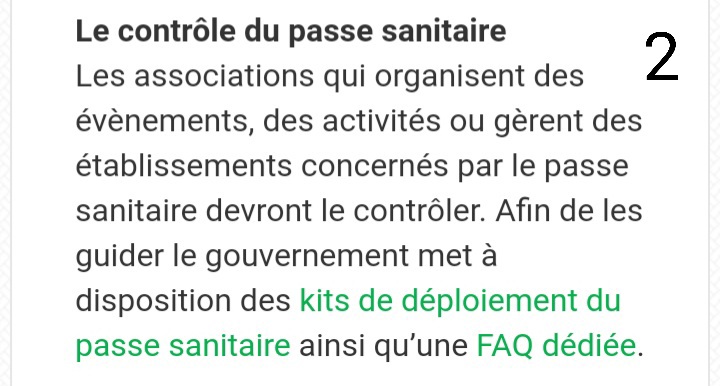 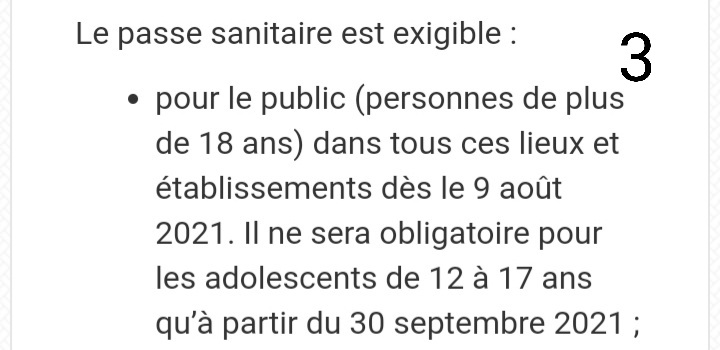 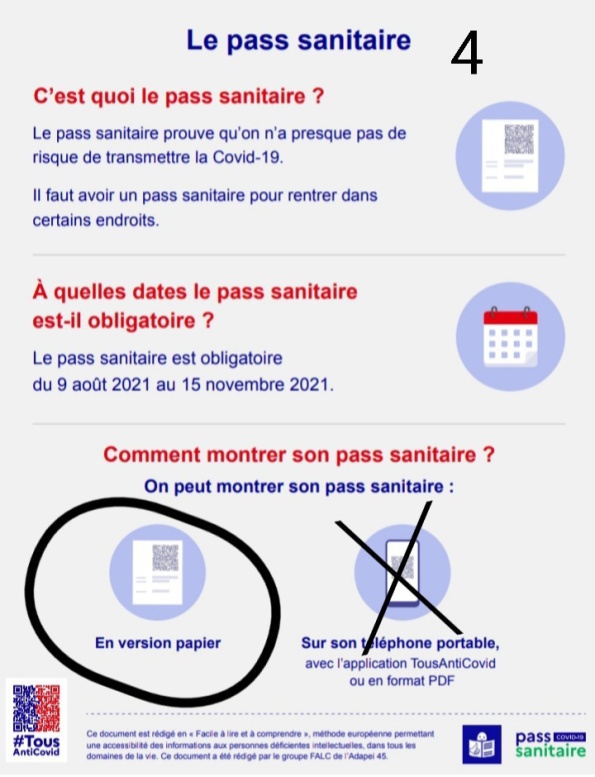 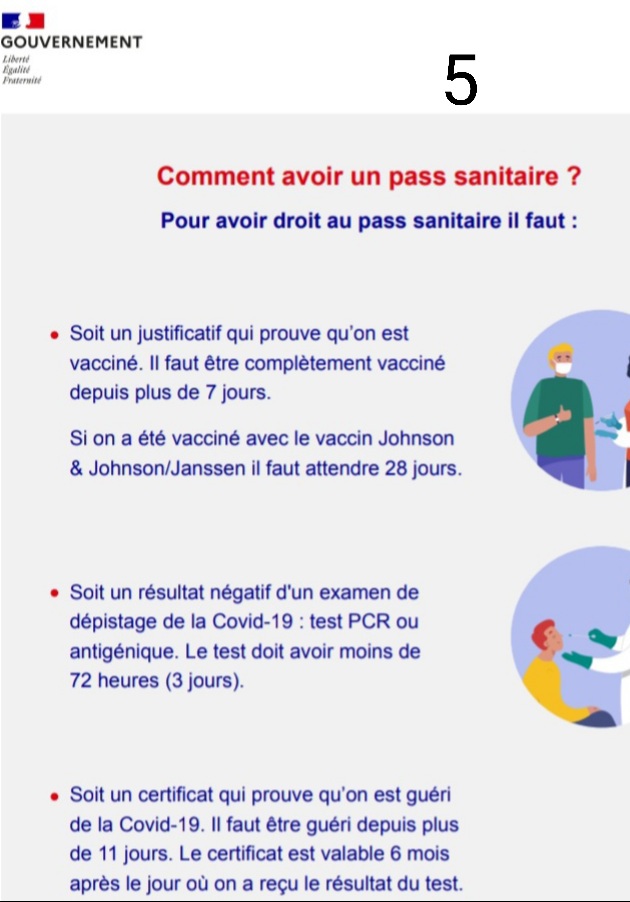 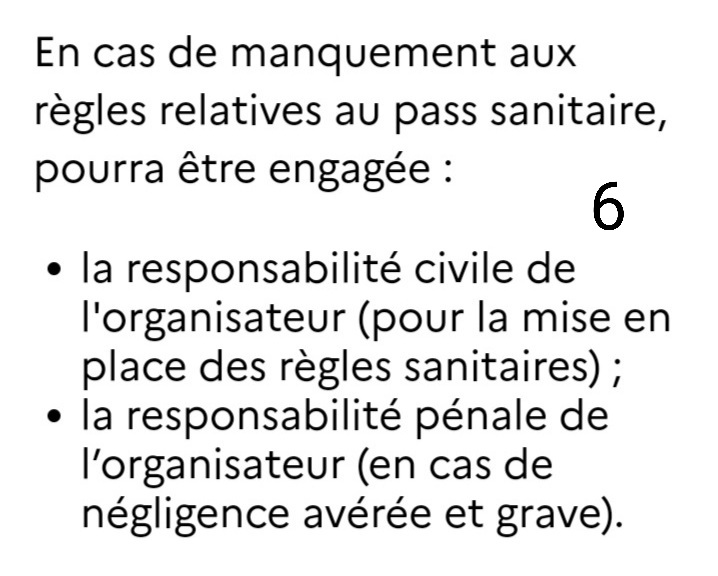 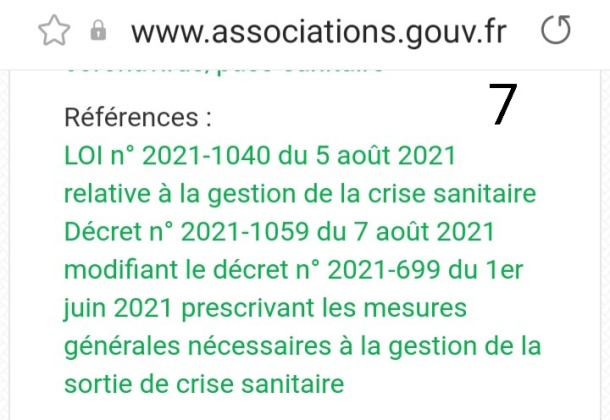 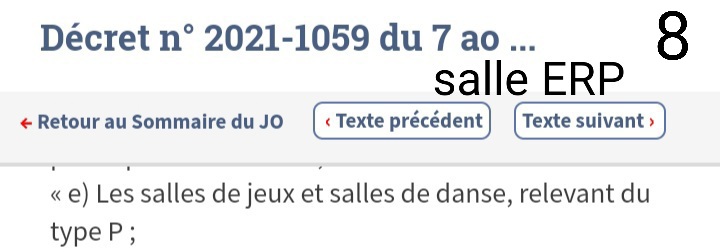 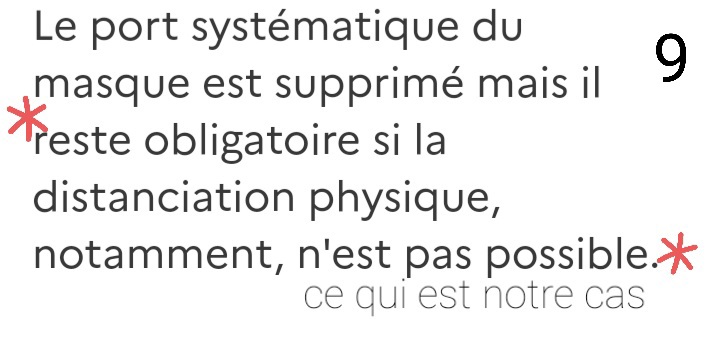 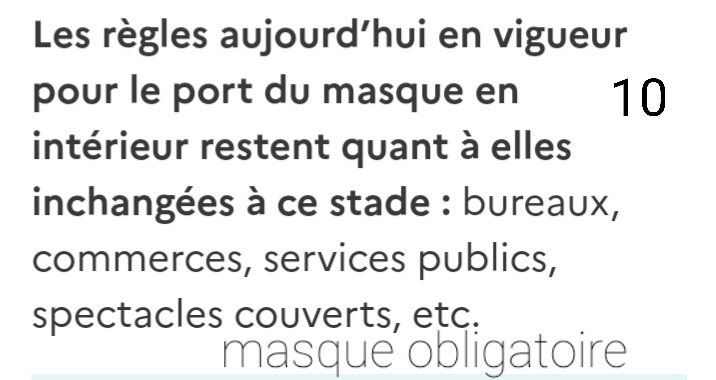 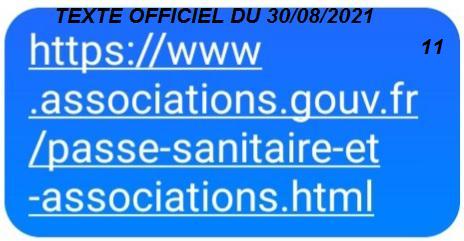 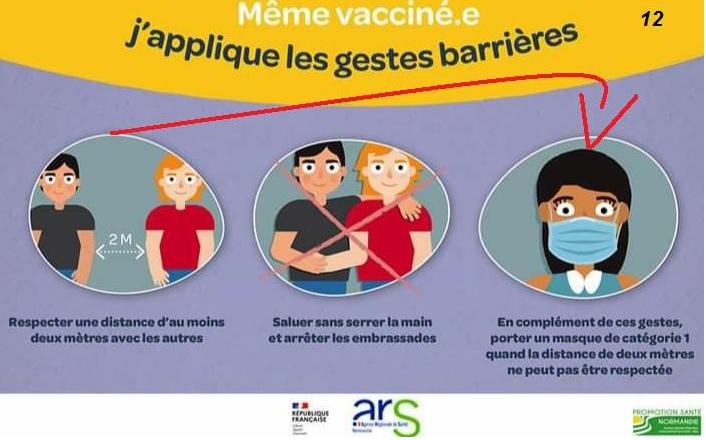 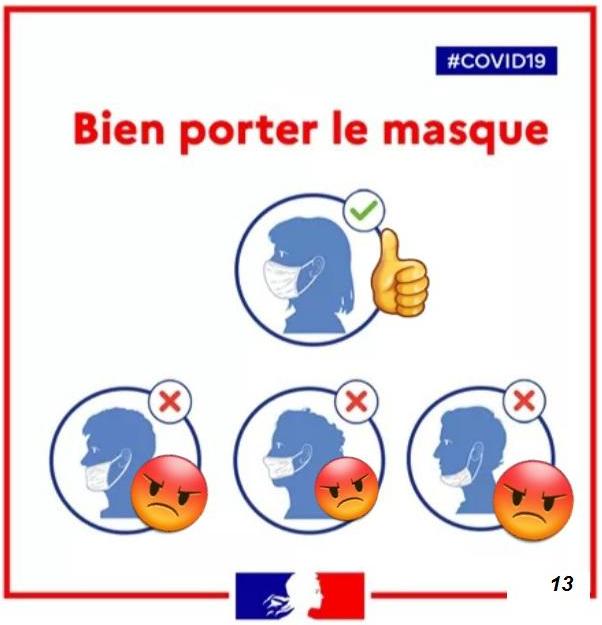 AILLANTRECREAJEUX : REPRISE LE 17 SEPTEMBRE 2021 : 20H15 / 23HA  bientôt ! 